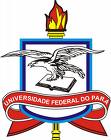 UNIVERSIDADE FEDERAL DO PARÁPRÓ-REITORIA DE PESQUISA E PÓS-GRADUAÇÃODIRETORIA DE PESQUISACAMPUS UNIVERSITÁRIO DO TOCANTINS/CAMETÁCENTRO DE PESQUISA DO TOCANTINS/CAMETÁPROGRAMA DE PÓS-GRADUAÇÃO EM EDUCAÇÃO E CULTURA (PPGEDUC)LINHA DE PESQUISA CULTURAS E LINGUAGENSFACULDADE DE HISTÓRIA DO TOCANTINSPROPOSTA PARA REALIZAÇÃO DE EVENTOI COLÓQUIO DA LINHA DE PESQUISA CULTURAS E LINGUAGENS DO PPGEDUC - EDUCAÇÃO, CULTURAS, LINGUAGENS, RELAÇÕES ÉTNICO-RACIAIS E PESQUISA NA AMAZÔNIA&VI DIÁLOGOS CIENTÍFICO DO CAMPUS UNIVERSITÁRIO DO TOCANTINS/UFPA-CAMETÁ
PERÍODO: 30 e 31 de agosto de 2018LOCAL:  Campus Universitário do Tocantins/CametáCRONOGRAMA DO EVENTODados Bancários para deposito da taxa de inscrição: Banco do BrasilAgencia: 0783-8Conta Poupança nº 16808-4Variação: 51Titular da Conta: Fabio PintoINSCRIÇÕES:* Isenção somente para os discentes do Programa de Pós-Graduação em Educação e Cultura.Movimentos Sociais devem enviar comprovante ou declaração de vínculo para o e-mail: ppgeduc_dialogos@hotmail.com, no ato da inscrição.ANEXONormas para apresentação de resumos e artigos para publicaçãoNORMAS PARA APRESENTAÇÃO DOS TRABALHOS COMPLETOS PARA PUBLICAÇÃO NO LIVRO DO I COLÓQUIO DA LINHA DE PESQUISA CULTURAS E LINGUAGENS DO PPGEDUC - EDUCAÇÃO, CULTURAS, LINGUAGENS, RELAÇÕES ÉTNICO-RACIAIS E PESQUISA NA AMAZÔNIA & VI DIÁLOGOS CIENTÍFICO DO CAMPUS UNIVERSITÁRIO DO TOCANTINS/UFPA-CAMETÁOs resumos e os artigos a serem apresentados para o I Colóquio da Linha de Pesquisa Culturas e Linguagens do PPGEDUC - Educação, Culturas, Linguagens, Relações Étnico-Raciais e Pesquisa na Amazônia & VI Diálogos Científico do Campus Universitário do Tocantins/UFPA-Cametá, devem ser encaminhados para o e-mail: ppgeduc_dialogos@hotmail.com, até a data limite de inscrição de trabalho (24 de agosto de 2018).NORMAS PARA INSCRIÇÃO DE EXPOSIÇÃO ORAL:O trabalho será inscrito em um dos Gts, conforme abaixo:GT 1: Educação, Praticas Culturais e Diversidade;GT 2: Educação, Cultura, Linguagens e Pesquisas;GT 3:  Culturas, História, Movimentos Sociais e Diversidade Afro- indígena;GT 4: Linguagem, Sociedade e História. Os trabalhos serão apresentados de forma oral.Cada participante inscrito no evento poderá enviar até dois trabalhos, um como autor e outro como coautor;Cada comunicação oral poderá ter no máximo dois (2) coautores.Os autores e coautores deverão pagar a taxa de inscrição para confirmar a inscrição do trabalho e receberem os certificados;Na ausência do autor o coautor poderá apresentar o trabalho, ou vice e versa;A apresentação terá duração de 15 minutos.Orientações para o encaminhamento do artigo:O artigo deverá apresentar 18 a 25 mil caracteres com resumo e espaço;Título em caixa alto e negrito e com alinhamento centralizado, espaçamento de 1,5 (um e meio);Nome do(s) autor (es), seguido(s) da Instituição a qual se vincula(m), devem ser inseridos abaixo do título, com alinhamento à direita contendo o e-mail dos respectivos autores;ResumoNo resumo a ser enviado deve conter entre 300 e 500 palavras: o título do trabalho, metodologia utilizada, referencial teórico-metodológico, objetivos e resultados obtidos;Três (03) palavras-chave no final do resumo;Margem esquerda e superior 3,0 cm e direita e inferior 2,0 cm;Formato Word, espaçamento simples e fonte Times New Roman 12 pt;Corpo do TrabalhoIntrodução, desenvolvimento (contendo metodologia e resultados), considerações finais e Referências bibliográficas (apenas as citada no texto);§ Notas de Fim da Página;§ Citações e Referências de Acordo com as normas da ABNT 2018;§ Margem esquerda e superior 3,0 cm e direita e inferior 2,0 cm;§ Formato Word, espaçamento simples e fonte Times New Roman 12 pt;§ Tamanho do papel A4;NORMAS PARA APRESENTAÇÃO DE PÔSTERResumoNo resumo a ser enviado deve conter entre 300 e 500 palavras: o título do trabalho,metodologia utilizada, referencial teórico-metodológico, objetivos e resultados obtidos;Três (03) palavras-chave no final do resumo;Margem esquerda e superior 3,0 cm e direita e inferior 2,0 cm;Formato Word, espaçamento simples e fonte Times New Roman 12 pt;Formatação do PôsterTAMANHO: o pôster deve ter 80 cm (largura) e de 120 cm (altura).ILUSTRAÇÕES: a proposta poderá conter fotos, imagens e gráficos, desde que não exceda as dimensões.TIPO DE FIXAÇÃO: recomenda-se o uso de barbante ou nylon. Não será permitido o uso de materiais que perfurem o local de fixação do pôster. O material de fixação é de inteira responsabilidade dos apresentadores.Organização do conteúdo do pôster• Titulo: idêntico ao título do resumo submetido (no pôster centralizado)• Nomes dos autores: os mesmos do resumo submetido (no pôster alinhados à direita);• Instituição dos autores, cidade e estado (no pôster alinhados à direita);• Órgãos de fomento (caso existam): os respectivos símbolos podem ser exibidos nos cantos superiores e inferiores, direito e esquerdo.• Dados da pesquisa: introdução, metodologia, resultados e conclusões.• Descrição sucinta do tema: priorizar figuras, fotos, tabelas e gráficos.• Referências significativas.• O texto do pôster deve ser escrito em língua portuguesa e estar legível e pelo menos 1 metro de distância.• Organizar informações de modo que as ideias centrais do trabalho sejam facilmente entendidas, bem como utilizar todos os recursos disponíveis para que o pôster desperte o interesse do público.Sobre a Exposição dos pôsteres O apresentador receberá o número do painel onde o pôster deverá ser afixado para ficar exposto durante o evento e a faixa de horário para visitação dos professores avaliadores. A responsabilidade pela montagem e retirada do pôster é dos autores, inclusive no que diz respeito ao material utilizado para fixação. No local não haverá tesouras, fitas adesivas, barbantes e local para guardar os pôsteres antes e depois das apresentações. A ausência do expositor implica desclassificação para o recebimento de certificado de apresentação. É proibida a apresentação do pôster por terceiros (não autores). Não serão fornecidos equipamentos para a apresentação de pôsteres como retroprojetores, microcomputadores, microfones, aparelhos e instrumentos sonoros. O apresentador deverá estar à disposição da Comissão Julgadora no dia e horário pré-fixados. O horário estabelecido deverá ser seguido com rigor. Os pôsteres deverão ser recolhidos pelos autores; os demais, que não forem recolhidos, serão descartados. II. INFORMAÇÕES Coordenação do Programa de Pós-Graduação em Educação e Cultura e Coordenação do Centro de Pesquisa do CUNTINS/Cametá-PA. – Prédio Orlando Cassique Sobrinho Alves, Campus Universitário do Tocantins/UFPA-Cametá - TV. Padre Antônio Franco, Nº. 2617 - Bairros da Matinha – Tel.: 3781-1182 - Ramal 241 e 245 respectivamente E-mail: ppgeduc_dialogos@hotmail.com.REALIZAÇÃO:Universidade Federal do ParáCampus Universitário do Tocantins/CametáCentro de Pesquisa do Tocantins/CametáPrograma de Pós-Graduação em Educação e Cultura Linha de Pesquisa Culturas e LinguagensGrupo de Pesquisa História, Educação e Linguagem na Região Amazônica (GPHELRA).Grupo de Pesquisa Quilombolas e Mocambeira: História da Resistência Negra na Amazônia (GPQUIMOHRENA)ORGANIZADORES DO EVENTO:Profa. Dra. Andrea Silva DominguesProfa Dra. Benedita Celeste de Moraes Pinto (UFPA)Prof. Dr. Cezar Luís SeibtProfa Dra. Gilcilene Dias da CostaJosé Valdinei Albuquerque MirandaProf. Dr. Jorge Domingues LopesProfa Dra . Vilma Aparecida de PinhoCOMITÊ CIENTIFICO:Profa. Dra. Andrea Silva DominguesProfa Dra. Benedita Celeste de Moraes Pinto (UFPA)Prof. Dr. Cezar Luís SeibtProf. Dr. Doriedson do S. Rodrigues (UFPA)
Profa Dra. Gilcilene Dias da CostaProf. Dr. Jorge Domingues LopesProfa. Dra. Odete Cruz (UFPA)Prof. Dr.Gilmar Pereira da Silva (UFPA)Profa. Dra. Maria Sueli Correa dos Prazeres (UFPA)
Prof. Dr. José Valdinei Miranda (UFPA)Prof. Dr. Raimundo Nonato Falabelo (UFPA)Inscrições para participante (ouvinte)06/08/2018 até 30/08/2018Inscrições para apresentação de trabalhos06/08/2018 a 24/18/2018Publicação dos trabalhos aprovados27/08/2018Prazo para recurso28 e 29/08/2018Realização do evento30 e 31/08/2018CATEGORIASPARTICIPANTE     (Ouvinte)APRESENTAÇÃO ORALAPRESENTAÇÃOPÔSTERDocente de Educação Básica e Ensino Médio.R$ 10,00R$ 20,00R$ 20,00Discente de graduação e participantes de movimentos Sociais.R$ 10,00R$ 20,00R$ 20,00Profissional de Graduação e Pós-Graduação. R$ 20,00R$ 30,00R$ 30,00